ΠΙΝΑΚΑΣΣτο Ψυχικό την 5ην του μηνός Φεβρουαρίου του έτους 2024, ημέρα της εβδομάδος Δευτέρα και ώρα 17:00΄, το Δημοτικό Συμβούλιο αποτελούμενο από τους:Αλεξοπούλου Αικατερίνη                  ΠρόεδροΒυθούλκα – Χατζηγεωργίου Σοφία    ΑντιπρόεδροΧατζηαθανασιάδου Φανή (Φαίνη)     ΓραμματέαΔελακουρίδης ΙωάννηςΣαμαρόπουλος Βύρων – ΠαύλοςΝάκας ΑριστείδηςΑγγελόπουλος ΗλίαςΓκιζελή ΑλίκηΛιάπης ΒασίλειοςΜπρέλλας ΓεώργιοςΧανακούλα ΑθηνάΠαλτζόγλου Ευφημία – ΕλένηΤρέζου Μαρία – ΕλένηΒλάχος ΣπυρίδωνΓάτος Γεώργιος – ΑλκιβιάδηςΒαβέτση ΧρυσάνθηΑνδρουτσοπούλου – Δήμου ΧριστοφιλιάΓαλάνης ΔημήτριοςΖέππου – Χαρλαύτη ΕλένηΠαπαχρόνης ΓεώργιοςΣινανιώτου ΧαρίκλειαΔημουλά Ελισσάβετ – ΕλένηΜπουλούγαρης ΕυάγγελοςΑποστολάκη ΜαρίαΖαφειροπούλου – Σαρρή Περσεφόνη – Άλκηστις (Πέννυ)Μετά από την με αριθμ. πρωτ. 1886/01-02-2024 έγγραφη πρόσκληση της Προέδρου κ. Αλεξοπούλου Αικατερίνης  που επιδόθηκε σύμφωνα με τις διατάξεις του άρθρου 64 & 74 του Ν. 3852/2010 (Φ.Ε.Κ. Α’ 87), όπως αυτά αντικαταστάθηκαν με τα άρθρα 4 και 8 του Ν. 5056/2023 αντίστοιχα, συνήλθε, παρόντος και του Δημάρχου κ. Μπονάτσου Χαράλαμπου, στην αίθουσα συνεδριάσεων του Δημοτικού Καταστήματος σε συνεδρίαση, για συζήτηση και λήψη αποφάσεων επί των κατωτέρω θεμάτων Η.Δ. Πριν από την έναρξη της συνεδρίασης διαπιστώθηκε ότι επί συνόλου είκοσι πέντε (25) Δημοτικών Συμβούλων παρόντες ήταν είκοσι δύο (22) και απόντες τρεις (3) ήτοι: οι κκ. Γαλάνης Δημήτριος, Βυθούλκα – Χατζηγεωργίου Σοφία και Παπαχρόνης Γεώργιος.Η Δημοτική Σύμβουλος κ. Βυθούλκα-Χατζηγεωργίου Σοφία προσήλθε πριν την εκφώνηση του πρώτου θέματος. Η συνεδρίαση πραγματοποιήθηκε δια ζώσης, σύμφωνα με τις διατάξεις του του Ν. 5056/2023.Στη συνεδρίαση παραβρέθηκε για την τήρηση των πρακτικών και η υπάλληλος του Δήμου κ. Μάντακα Στυλιανή. ΘΕΜΑ  1ο  Η.Δ.  ΑΡ. ΑΠΟΦ. 22Επιλογή Συμπαραστάτη του Δημότη & της Επιχείρησης, σύμφωνα με το άρθρο 77 του Ν. 3852/2010, όπως ισχύει.Εγκρίνεται ομόφωνα. Κατόπιν μυστικής ψηφοφορίας εκλέγεται ο κ. Χατζής Ηλίας του Ευθυμίου ως Συμπαραστάτης του Δημότη, ο οποίος έλαβε δέκα οκτώ (18) ψήφους, επί συνόλου είκοσι τριών (23) ψηφισάντων, εξασφαλίζοντας την απαιτούμενη κατά το νόμο πλειοψηφία των 2/3 του συνόλου των είκοσι πέντε (25) μελών του Δημοτικού Συμβουλίου. Η θητεία του συμπαραστάτη του Δημότη ακολουθεί την θητεία της Δημοτικής Αρχής, η οποία λήγει στις 31/12/2028.ΘΕΜΑ  2ο  Η.Δ.  ΑΡ. ΑΠΟΦ.  23Έγκριση της υπ’ αριθμ. 11/2024 απόφασης Δημοτικής Επιτροπής με θέμα: Λήψη απόφασης σχετικά με χορήγηση θέσης στάθμευσης ΑΜΕΑ (ΑΜΑ), στην οδό Αθ. Διάκου 4 στο Νέο Ψυχικό. Εγκρίνεται ομόφωνα η υπ΄αριθμ. 11/2024 απόφαση Δημοτικής Επιτροπής με θέμα: Λήψη απόφασης σχετικά με χορήγηση θέσης στάθμευσης ΑΜΕΑ (ΑΜΑ), στην οδό Αθ. Διάκου 4 στο Νέο Ψυχικό και παραχωρεί μία θέση στάθμευσης ΑΜΕΑ (ΑΜΑ), επί της οδού Αθ. Διάκου 4 στην Κοινότητα Νέου Ψυχικού.ΘΕΜΑ  3ο  Η.Δ.  ΑΡ. ΑΠΟΦ.   24Έγκριση της υπ’ αριθμ. 15/2024 απόφασης Δημοτικής Επιτροπής με θέμα: Λήψη απόφασης σχετικά με χορήγηση θέσης στάθμευσης ΑΜΕΑ (ΑΜΑ), στην οδό Αφαίας 21 στο Ψυχικό. Εγκρίνεται ομόφωνα  η υπ΄αριθμ. 15/23-1-2024 απόφαση Δημοτικής Επιτροπής με θέμα: Λήψη απόφασης σχετικά με χορήγηση θέσης στάθμευσης ΑΜΕΑ (ΑΜΑ), στην οδό Αφαίας 21 στο Ψυχικό, και παραχωρεί μία θέση στάθμευσης ΑΜΕΑ (ΑΜΑ), επί της οδού Αφαίας 21 στην Κοινότητα Ψυχικού.ΘΕΜΑ  4ο  Η.Δ.  ΑΡ. ΑΠΟΦ.   25Έγκριση της υπ’ αριθμ. 14/2024 απόφασης Δημοτικής Επιτροπής με θέμα: Λήψη απόφασης σχετικά με χορήγηση θέσης στάθμευσης ΑΜΕΑ (ΑΜΑ), στην οδό Μιαούλη 13 στο Νέο Ψυχικό.Αναβάλλεται ΘΕΜΑ  5ο  Η.Δ.  ΑΡ. ΑΠΟΦ.  26Έγκριση της υπ’ αριθμ. 12/2024 απόφασης Δημοτικής Επιτροπής με θέμα: Λήψη απόφασης σχετικά με χορήγηση θέσης στάθμευσης ΑΜΕΑ (ΑΜΑ), στην οδό ΣΤΑΗ 5 στο Νέο Ψυχικό.Εγκρίνεται ομόφωνα η την υπ΄αριθμ. 14/23-1-2024 απόφαση Δημοτικής Επιτροπής με θέμα: Λήψη απόφασης σχετικά με χορήγηση θέσης στάθμευσης ΑΜΕΑ (ΑΜΑ), στην οδό ΣΤΑΗ 5 στο Νέο Ψυχικό, και παραχωρεί μία θέση στάθμευσης ΑΜΕΑ (ΑΜΑ).ΘΕΜΑ  6ο  Η.Δ.  ΑΡ. ΑΠΟΦ.  27Έγκριση της υπ’ αριθμ. 13/2024 απόφασης Δημοτικής Επιτροπής με θέμα: Λήψη απόφασης σχετικά με χορήγηση θέσης στάθμευσης ΑΜΕΑ (ΑΜΑ), στην οδό Τρεμπεσίνας 26 στο Ψυχικό.Εγκρίνεται ομόφωνα η υπ΄αριθμ. 13/23-1-2024 απόφαση Δημοτικής Επιτροπής με θέμα: Λήψη απόφασης σχετικά με χορήγηση θέσης στάθμευσης ΑΜΕΑ (ΑΜΑ), στην οδό Τρεμπεσίνας 26 στο Ψυχικό, και παραχωρεί μία θέση στάθμευσης ΑΜΕΑ (ΑΜΑ), επί της οδού Τρεμπεσίνας 26 στην Κοινότητα Ψυχικού.ΘΕΜΑ  7ο  Η.Δ.  ΑΡ. ΑΠΟΦ.  -Έγκριση της υπ’ αριθμ. 56/20-12-2023 απόφασης Επιτροπής Ποιότητας Ζωής με θέμα: Λήψη απόφασης περί έγκρισης ή μη θέσεων στάθμευσης πρεσβευτικής κατοικίας Καναδά στην οδ. Λουκή Ακρίτα αρ. 9 στην Κοινότητα Φιλοθέης.ΑποσύρεταιΘΕΜΑ  8ο  Η.Δ.  ΑΡ. ΑΠΟΦ.   -Έγκριση τροποποίησης της υπ’ αριθμ.189/2023 απόφασης της Οικονομικής Επιτροπής όσον αφορά την συγκρότηση της επιτροπής διενέργειας και αξιολόγησης προσφορών του ηλεκτρονικού ανοικτού διαγωνισμού για την προμήθεια γάλακτος για την κάλυψη των αναγκών του Δήμου Φιλοθέης-Ψυχικού και του Ν.Π.Δ.Δ. του Δήμου: «ΟΡΓΑΝΙΣΜΟΣ ΚΟΙΝΩΝΙΚΗΣ ΑΛΛΗΛΕΓΓΥΗΣ-ΠΡΟΣΤΑΣΙΑΣ, ΠΟΛΙΤΙΣΜΟΥ & ΑΘΛΗΤΙΣΜΟΥ» (Ο.Κ.Α.Π.Α.).ΑποσύρεταιΘΕΜΑ  9ο  Η.Δ.  ΑΡ. ΑΠΟΦ.   -Έγκριση τροποποίησης της υπ’ αριθμ.190/2023 απόφασης της Οικονομικής Επιτροπής όσον αφορά την συγκρότηση της επιτροπής διενέργειας και αξιολόγησης προσφορών του ηλεκτρονικού ανοικτού διαγωνισμού για την παροχή της υπηρεσίας: «Ασφάλιση των ακινήτων και μεταφορικών μέσων του Δήμου Φιλοθέης-Ψυχικού».ΑποσύρεταιΘΕΜΑ  10ο  Η.Δ.  ΑΡ. ΑΠΟΦ.  28Συγκρότηση Δημοτικής Επιτροπής Ισότητας των Φύλων του Δημοτικού Συμβουλίου.Εγκρίνεται ομόφωνα ο ορισμός του Δ.Σ. της Δημοτικής Επιτροπής Ισότητας των Φύλων, το οποίο αποτελείται από εννέα (9) μέλη, ως ακολούθως:Πρόεδρος της επιτροπής ορίστηκε η κα. Αποστολάκη Μαρία  και Αντιπρόεδρος η κα. Χατζηαθανασιάδου Φανή (Φαίνη)Η θητεία της Δημοτικής Επιτροπής Ισότητας των Φύλων του Δήμου Φιλοθέης – Ψυχικού ακολουθεί τη θητεία της Δημοτικής Αρχής.Ο Δημοτικός Σύμβουλος κ. Μπουλούγαρης Ευάγγελος απέχει. ΘΕΜΑ  11ο  Η.Δ.  ΑΡ. ΑΠΟΦ.   -Λήψη απόφασης για την έγκριση – διάθεση της δαπάνης για τη πρόσληψη προσωπικού με σύμβαση εργασίας ιδιωτικού δικαίου ορισμένου χρόνου (δίμηνες συμβάσεις παιδικοί σταθμοί).ΑποσύρεταιΘΕΜΑ  12ο  Η.Δ.  ΑΡ. ΑΠΟΦ.   -Λήψη απόφασης για την έγκριση – διάθεση της δαπάνης για τη πρόσληψη προσωπικού με σύμβαση εργασίας ιδιωτικού δικαίου ορισμένου χρόνου (δίμηνες συμβάσεις αθλητικά κέντρα).ΑποσύρεταιΘΕΜΑ  13ο  Η.Δ.  ΑΡ. ΑΠΟΦ.  29Ανάθεση στον Δικηγόρο Ιωάννη Βοσκόπουλο για να παραστεί ενώπιον του Γ’ Τριμελούς Πλημμελειοδικείου Αθηνών προς υπεράσπιση της Υπαλλήλου του Δήμου Καλλιόπης Τοκάτογλου.Εγκρίνεται ομόφωναΘΕΜΑ  14ο  Η.Δ.  ΑΡ. ΑΠΟΦ.  30Ανάθεση στον Δικηγόρο Βασίλειο Παπαδημητρίου για να παραστεί, συντάξει και καταθέσει υπόμνημα ενώπιον του Τριμελούς Διοικητικού Εφετείου Αθηνών επί της αίτησης ακύρωσης της «ΣΚΑΛΩΜΕΝΟΣ ΑΡΙΣΤΟΜΕΝΗΣ ΓΕΩΡΓΙΟΣ ΚΑΙ ΣΙΑ Ο.Ε.».Εγκρίνεται ομόφωναΘΕΜΑ  15ο  Η.Δ.  ΑΡ. ΑΠΟΦ.   -Ανάθεση στη δικηγόρο Νεκταρία Σκοτίδα να παραστεί και να συντάξει υπόμνημα ενώπιον του Α’ Τμήματος του Διοικητικού Εφετείου Αθηνών επί της ασκηθείσης προσφυγής της FAIRYNAILS-ΠΡΟΪΟΝΤΑ ΚΑΙ ΥΠΗΡΕΣΙΕΣ ΟΜΟΡΦΙΑΣ ΑΝΩΝΥΜΗ ΕΤΑΙΡΕΙΑ «FAIRYNAILS A.E.»ΑποσύρεταιΘΕΜΑ  16ο  Η.Δ.  ΑΡ. ΑΠΟΦ.   -Ανάθεση στον Δικηγόρο Νικόλαο Σταυρουλόπουλο να παραστεί ενώπιον του Β’ Τριμελούς Πλημμελειοδικείου Αθηνών προς υπεράσπιση του Υπαλλήλου του Δήμου Φιλοθέης-Ψυχικού Γεωργίου Γιακουβάκη.   ΑποσύρεταιΘΕΜΑ  17ο  Η.Δ.  ΑΡ. ΑΠΟΦ.   -Ανάθεση στον Δικηγόρο κ. Πλάτωνα Νιάδη να παραστεί, να συντάξει και να καταθέσει προτάσεις μαζί με όλα τα απαιτούμενα έγγραφα στο Πολυμελές Πρωτοδικείο Αθηνών, επί της αγωγής της ΚΕΚΡΩΨ ΑΕ κατά του Δήμου Φιλοθέης – Ψυχικού, για το Ο.Τ. 161Αποσύρεται								     Η ΠΡΟΕΔΡΟΣ	                                                                                                             ΔΗΜΟΤΙΚΟΥ ΣΥΜΒΟΥΛΙΟΥ                                                                                                             ΑΛΕΞΟΠΟΥΛΟΥ ΑΙΚΑΤΕΡΙΝΗ 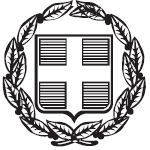 ΕΛΛΗΝΙΚΗ ΔΗΜΟΚΡΑΤΙΑΕΛΛΗΝΙΚΗ ΔΗΜΟΚΡΑΤΙΑΔΗΜΟΣ ΦΙΛΟΘΕΗΣ – ΨΥΧΙΚΟΥΔΗΜΟΣ ΦΙΛΟΘΕΗΣ – ΨΥΧΙΚΟΥΓΡΑΦΕΙΟ ΔΗΜΟΤΙΚΟΥ ΣΥΜΒΟΥΛΙΟΥΓΡΑΦΕΙΟ ΔΗΜΟΤΙΚΟΥ ΣΥΜΒΟΥΛΙΟΥ              Ψυχικό, 06-02-2024Μαραθωνοδρόμου 95Μαραθωνοδρόμου 95               Αριθμ. Πρωτ.: 2022ΨΥΧΙΚΟ, Τ.Κ. 154 52ΨΥΧΙΚΟ, Τ.Κ. 154 52τηλ.:210 6794000fax:210 6726081email:grammateiads@0177.syzefxis.gov.grΜΕΛΗ ΔΗΜΟΤΙΚΗΣ ΕΠΙΤΡΟΠΗΣ ΙΣΟΤΗΤΑΣ ΤΩΝ ΦΥΛΩΝΜαρία Αποστολάκη, ΠρόεδροςΧατζηαθανασιάδου Φανή, ΑντιπρόεδροςΧαρίδη ΕυαγγελίαΠλιάκα ΠαναγιώταΣπυράκης ΣπυρίδωνΠαπαϊωάννου ΒασιλικήΜόσχος – Παϊπέτης ΕυάγγελοςΚαλατζής ΑναστάσιοςΦωτιάδης Δημήτριος